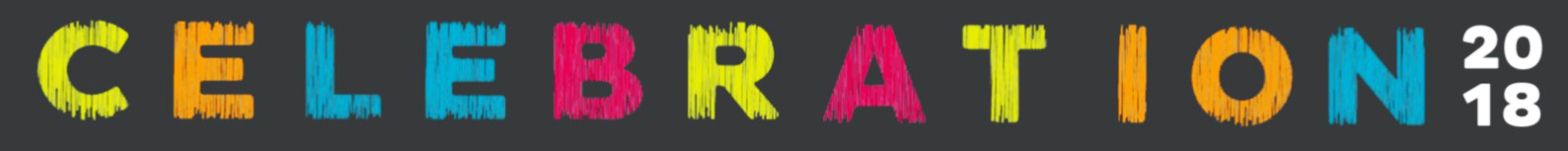 Insert School Address HereDate: Wednesday 8th December 2021To: Celebration 2022This letter authorises the pupils from this school listed on the attached form to take part in the Celebration 2022 on (please delete as applicable) Monday 7th/ Tuesday 8th/ Wednesday 9th/ Thursday 10th/ Friday 11th March 2022. Our school is (please delete as applicable) A maintained schoolAn academyA free schoolOn that basis, [for maintained schools] I confirm that the event is considered an Approved Off-Site Educational School Activity, and that the attendance of the listed pupils is considered a Code B activity.On that basis [for academies, free schools,] I authorise absence from school for the attendance of the listed pupils.SignedHeadteacher(Please print name)